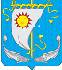 СОВЕТ ДЕПУТАТОВСЕЛЬСКОГО ПОСЕЛЕНИЯ «АНДЕГСКИЙ СЕЛЬСОВЕТ»ЗАПОЛЯРНОГО РАЙОНАНЕНЕЦКОГО АВТОНОМНОГО ОКРУГАСедьмое  заседание 7- го созыва РЕШЕНИЕот  21   апреля 2023 года № 1В соответствии со статьей 35 Федерального закона от 6 октября 2003 года № 131-ФЗ "Об общих принципах организации местного самоуправления в Российской Федерации", на основании статьи 24 Устава Сельского поселения «Андегский сельсовет» Заполярного района Ненецкого автономного округа, Совет депутатов Сельского поселения «Андегский сельсовет» Заполярного района Ненецкого автономного округа РЕШИЛ:Утвердить отчет об исполнении местного бюджета за 2022 годпо доходам в сумме 27 851,1 тыс. рублей, по расходам в сумме 27 990,2 тыс. рублей, с превышением расходов над доходами (дефицитом) в сумме 139,1 тыс. рублей (0,5% от общего годового объема доходов местного бюджета без учета объема безвозмездных поступлений).Утвердить исполнение местного бюджета за 2022 год:по доходам бюджета по кодам классификации доходов бюджетов за 2022 год согласно Приложению 1 к настоящему Решению;по расходам бюджета по ведомственной структуре расходов бюджета за 2022 год согласно Приложению 2 к настоящему Решению;по расходам бюджета по разделам и подразделам классификации расходов бюджетов за 2022 год согласно Приложению 3 к настоящему Решению.источники финансирования дефицита бюджета по кодам классификации источников финансирования дефицитов бюджетов за 2022 год согласно Приложению 4 к настоящему Решению.Настоящее Решение вступает в силу со дня принятия и подлежит официальному опубликованию.  «Об исполнении местного бюджета за 2022 год»Глава Сельского поселения «Андегский сельсовет» ЗР НАОВ.Ф. Абакумова 